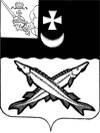 АДМИНИСТРАЦИЯ  БЕЛОЗЕРСКОГО  МУНИЦИПАЛЬНОГО   РАЙОНА  ВОЛОГОДСКОЙ ОБЛАСТИП О С Т А Н О В Л Е Н И ЕОт  07.04.2017  № 158О признании утратившим силу постановленияадминистрации района от 25.02.2010 № 188      В связи с принятием постановления Главы Белозерского муниципального района от 07.04.2017 № 9 «Об утверждении Положения о Доске почёта «Трудовая слава Белозерья»,       ПОСТАНОВЛЯЮ:      1. Признать утратившим силу постановление администрации района от 25.02.10 № 188 «Об утверждении Положения о Доске почёта «Трудовая слава Белозерья», за исключением пункта 3.      2. Настоящее постановление  подлежит  опубликованию   в  районной   газете «Белозерье» и размещению на сайте Белозерского муниципального района  в информационно-телекоммуникационной сети «Интернет».Временно исполняющий обязанностируководителя администрации района                                  Д.А. Соловьев